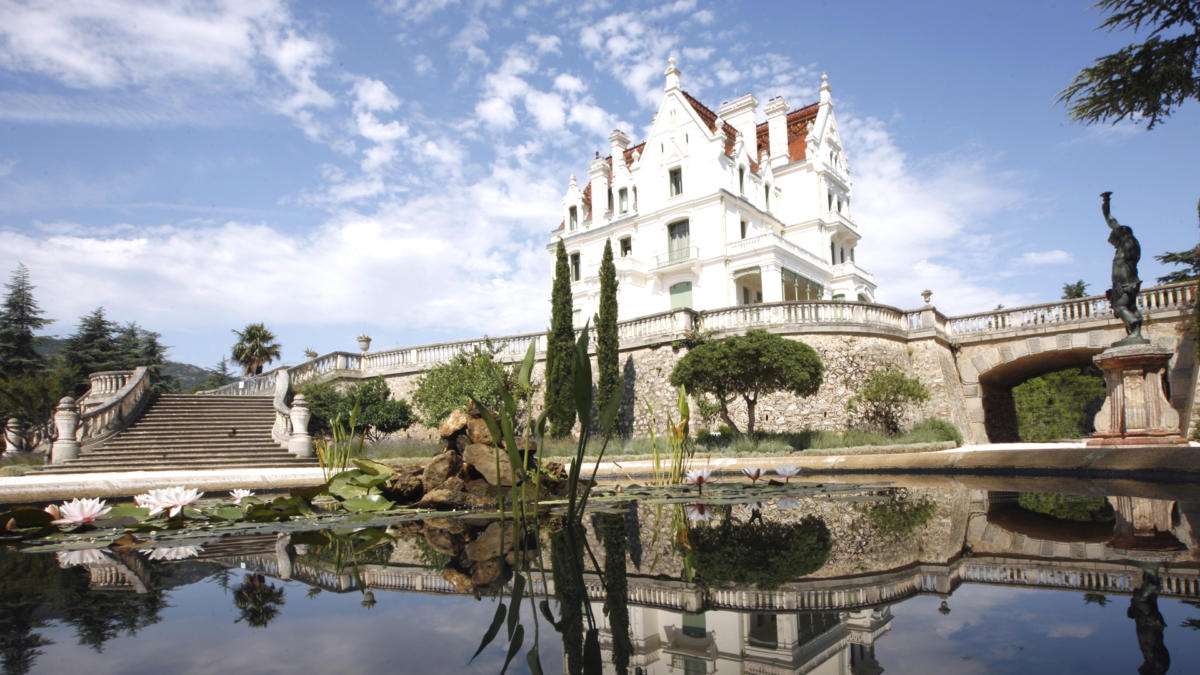 Le chateau de Valmy in Argeles-sur-mer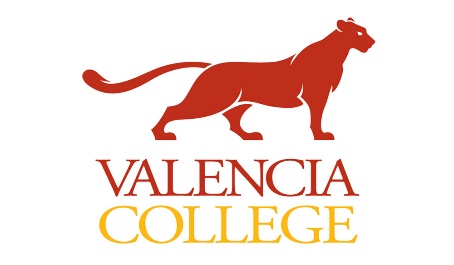 FRE 1121- Elementary French IICRN 32868-Fully Online-12 weeks    SUMMER 2024-Format FullTerm-12 weeksWest Campus Instructor:     Catherine F Meyer-ZelnicekE-MAIL:             cmeyer12@valenciacollege.eduOffice Hours:    Saturday 4 pm-5 pm and Sunday 5-6 pm or by appointment via Video with Zoom.COURSE DESCRIPTIONFRENCH 1121 ONLINE Course is defined as a web-based instruction 4-credit course. Students will learn individually each lesson and practice doing the activities in PORTAIL (meaning gates/) covering Units 6-10 from the convenience of their homes.For students without two years of recent high school, French completed within the last three years.  The class will emphasize the everyday use of the language, integrating basic grammar, vocabulary, composition, and culture through a conversational approach to French.  A minimum grade of “C” is required if being used to satisfy the General Education Foreign Language proficiency.  Four credits will be earned upon successful completion of this course.This class is not open to native or heritage speakers.  Please contact me if you have been speaking French with your parents or if you speak the language &have difficulties writing it.COURSE OBJECTIVESThe objective is for students to achieve a novice level of proficiency in the target language (in writing, speaking, reading, and listening) as well as awareness of the Francophone culture.  In addition to competencies at the end of the semester, you will be expected to be able to use the target language at an intermediate-novice level. LEARNING OUTCOMESThe student will be able to communicate verbally and orthographically in the target language at an intermediate/mid-level according to the American Council of Teaching of Foreign Languages (ACTFL) as well as develop listening and reading skills in the target language at an intermediate/mid proficiency level according to ACTFL. Furthermore, students will develop a mature attitude toward cultural differences.“NO SHOW” PERIOD-WITHDRAWAL POLICYBeginning of Semester: May 06th –Deadline Drop: Refund-May 13th by 11: 59pm Deadline for Graduation Application June 28thDeadline Student-initiated Withdrawal “W” Grade -Deadline Withdrawal "W" date June 28th Deadline Faculty-initiated Withdrawal “W” Grade -Deadline Withdrawal "W" date- June 28th FINAL EXAM last class meeting- July30th.Grades Due on August 1st by 9:am Final Grades Viewable in Atlas by August 2ndTEXTBOOK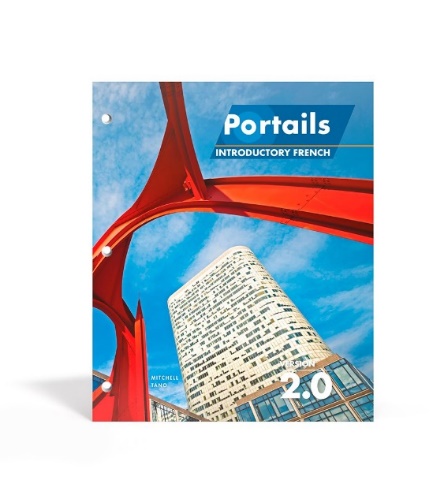 As a student of French 1121 you should not need to buy another code, your code is still valid for French 2, however, you need to register in the VHL Supersite in the proper class with the proper CRN-34471 on the West campus and email me you did it so I can verify you are on my roster-This is very important due to student ending up in other teacher’s class and at the end of the semester, I cannot give you a grade.“PORTAIL”, Reimagine Language Learning | James Mitchell, Cheryl Tano-If you already have access to the textbook omit this part below.There are two ways to purchase your textbook-link to Module1)Go to the Valencia Bookstore and purchase PORTAIL2.02) Go to https:/vistahigherlearning.com/school/Valencia college * Create username and password * Click French *  Click French 1120/1121 *  Your cheapest option is Digital format for 6 monthsDO NOT PURCHASE THIS BOOK ON AMAZON PLEASE YOU WILL NOT GET THE CODE NECESSARY TO ACCESS THE SOFTWARE WITH THE COURSES/ACTIVITIES/TESTSFISRT CHOICE: Print BOOK+ Digital access978-1-54339-415-3 Student Edition (Loose-leaf) Portails: 2.0: Introductory French (24 Month Access) USD $284.90SECOND CHOICE: Digital access only978-1-54338-452-9 Portails: 2.0: Introductory French (24 Month Access) USD $219.00Top of FormAccess your program's online resources: assignments, audio, video, reference tools, assessment, your grade book, teacher-student communication, and more. (24-month access)Can’t purchase your book right away? you can get a grace periodYou must purchase the textbook right away so this will give you access to the online platform where you will be doing many of your activities.  It takes up to 6 weeks sometimes when ordered through the bookstore.If you cannot purchase your textbook right away, you can still go to www.vhlcentral.com (Links to an external site.) (this is the textbook website where you will be doing the activities), create your username and password, and enroll in the course.   I will see your name and can give you temporary two-week access so that you do not fall behind.  See the link below for detailed instructions on registering for the textbook online platform (VHL)https://www.vhlcentral.com/section/46d96042-8bba-405f-b465 af87aca542f7/student instructions Vista Higher Learning offers several different package options. Before making your purchase, check with your instructor or review your course syllabus to ensure that you are purchasing the correct materials for your program. ON-LINE REQUIREMENTS AND PROFICIENCIES:Internet browsing, file management, typing, and word processor editing.  A computer with a camera and microphone will be required for this course.   If you have difficulty obtaining the proper computer equipment you may use the following computer labs:West Campus: Computer Access Lab 6-101 (located inside the library)East Campus: Language Lab  4-104  ( located inside the library)Osceola Campus: Library lab 1-131   & Winter Park:  Library Room 140COURSE FORMAT AND METHOD OF INSTRUCTIONTWO WEBSITES: This online French course will utilize TWO websites.  We will be using CANVAS and PORTAIL SUPERSITE.  The online component of your online course is called PORTAIL.  The following link is student instructions on how to register on the Supersite.  Instructions will come with your book as well.You will be using PORTAIL SUPERSITE for the following: This access will come with the code that you purchase in the bookstore This link will give you instructions on how to register for the PORTAIL SUPERSITE: https://www.vhlcentral.com/section/46d96042-8bba-405f-b465 af87aca542f7/Select West Campus for Online registration in PORTAIL /Professor Meyer in PORTAIL SUPERSITEViewing tutorialsDoing Writing ActivitiesSeeing what assignments are due and when (Calendar)Keeping track of your gradeTaking Lesson exams 6-10, Review and Final rite ExaminationDoing online video presentationYou will be using MODULES/PAGES of MENU in CANVAS for the following:Seeing what assignments are due and when (syllabus)Previewing Videos Tutorial before going to PORTAILDoing assignments not included in the Supersite (Introduction w/video/mid-Term Video)To participate in cultural discussions under the Tab: DiscussionTo write jour journals in Tab Assignments.ELECTRONIC ATTENDANCEActive participation of the learner is REQUIRED/GRADED (40%) and will consist of:Numerous repetitions are essential to become proficient in the target language & become comfortable with all aspects of the language including the culture.Readings and studying the Units ’grammar tutorials in CANVAS & PORTAILIndividual Oral Video Presentations/ recorded in CANVAS are required.Communication online with peers and your professor via Discussions in CANVAS and emails (weekly required as part of your assignments.COMPLETE assignments weekly for the deadline (you will GET A F in the class if you stop working on assignments-Please respect the due dates to avoid penalties.IMPORTANT to start your homework the first week of class and not fall behind it is very challenging to catch up.The “PORTAIL”, presents the content sequentially: FRE-1121-covers Units 6-10AUDIO FILES will have to be listened to attentively with numerous repetitions to gain mastery of French pronunciation and fluency.A weekly email to your professor reporting your strengths and challenges is required the first week of class (mandatory requirement of 50 points).BE AWARE they speak French very fast, do not get discouraged!Learners are expected to attend class electronically and will be monitored for electronic participation. Participation will be tallied with weekly points totals for “Electronic homework “and sending one email weekly to your professor to speak about your performance during the week, challenges, and positive experiences.Although you can work at your own pace either at home or in the computer lab, this course is not self-paced in the sense that it contains a strict weekly goal for language acquisition which will be maintained throughout the course. Regularity in “Electronic attendance” is vital to academic success, we never meet therefore you will be given the equivalent of 4 hours of instruction and another 4 hours for homework, be prepared to have an average of 5-10 assignments a week PLUS a lesson Test, (2 lessons per Unit).Students who do not maintain regular attendance will communicate asap with the instructor to let them know. In this online course, every week of class is considered the equivalent of a week of face-to-face classes.HONORLOCK PROCTOR SYSTEM (NEW)Honorlock will proctor your exams this semester. Honorlock is an online proctoring service that allows you to take your exam from the comfort of your home. You DO NOT need to create an account, download software, or schedule an appointment in advance. Honorlock is available 24/7 and all that is needed is a computer, a working webcam, and a stable Internetconnection. To get started, you will need Google Chrome and download the Honorlock Chrome Extension. You can download the extension atwww.honorlock.com/extension/install .When you are ready to test, log into the LMS, go to your course, and click on your exam. Clicking Launch Proctoring will begin the Honorlock authentication process:where you will take a picture of yourself, show your ID, and complete a scan of your room. Honorlock will be recording your exam session by the webcam as well as recording your screen.Honorlock also has an integrity algorithm that can detect search-engine use, so please do not attempt to search for answers, even if it's on a secondary device.Good luck! Honorlock support is available 24/7/365. If you encounter any issues, you may contact us by live chat, phone (844-243-2500), and/or email ( support@honorlock.com ).If you encounter issues within the LMS, you may contact Your School's Online Support Services team at their number.OVERVIEW OF WRITTEN ASSIGNMENTSYou will take one final written comprehensive exam and an oral final exam. The Oral final exam consists of a Video you prepare on your own on a specific theme an interview with your professor on face time and a written final online & they will cover Units 6-10.   The professor will ask you questions based on what we have learned in class.  You will be asked to sign up in week 8.Students who fail to take the final exam will receive an F in the class.  A list of times available will be emailed to you so that you can sign up.  This speaking assessment will take approximately 3-5 minutes.Please finish all your PORTAIL assignments before you take your Test.All Tests and quizzes must be taken on or before the dates assigned. No makeup tests or quizzes are available without explicit consent of the instructor which will only be granted in case of jury duty, military service, or serious illness. The final exam must be taken on the date published for final exams.To see and submit your assignments, receive important announcements, and communicate with your Instructor, you will need to set up an account on the PORTAIL site for this course, and then enroll as a registered student in your Professor's course, Pay attention to the name of your professor and the CRN number of the class. Your registration will populate the roster for your professor.A-Getting Started: The first assignmentYou must first complete the registration process before you can log in to the Supersite.During the registration process, you will create your PORTAIL Supersite account, which will provide access to assignment due dates, as well as important course announcements and learning resources.To begin the registration process, you will need access to the Internet, a six-letter passcode, and a copy of our Student Registration Guide, which can be downloaded from the Home page by clicking on the ”Need help getting started?” link on the “New to this site?” section.The guide features step-by-step instructions detailing the registration process.What is a Passcode? If you purchased your passcode(s) via our online bookstore, you should have received your passcode(s) on your order confirmation page, as well as via email delivery to the email address that you entered during the checkout process. Select West Campus for ONLINE registration in PORTAIL /Professor Meyer.Read the Student guide for further instructions at https://www.vhlcentral.com/section/441519/student_instructionsGrading: Your grade will be calculated as follows: A 90-100       B 80-89      C 70-79  D 60-69       F 59 - 0If there is any indication whatsoever that someone else is taking the exam for you, you will receive a Zero for the exam. Indications include advanced vocabulary, advanced sentence structure, advanced verbal usage, slang, and common errors made by native speakers. It is your responsibility to have a working computer with reliable internet.Writing: There will be various writing assignments. Writing assignments will be done in the Supersite  Writing assignments will be given to evaluate the student’s writing skills and the student’s understanding of the vocabulary, grammar, and sentence structure that we are learning.   These writing assignments are designed to evaluate the progress of the student and the student alone.    DO NOT WRITE IN ENGLISH FIRST AND ATTEMPT TO TRANSLATE into FRENCHIt usually results in using an online translator/using a French-speaking friend to translate it.   This is an elementary French class. All writing assignments should ONLY contain the material that we are learning in class nothing more, nothing less.     to get your writing assignment results and corrections back promptly from the professor, it is recommended that you submit your assignments on time. the rubric for writing assignments is attached to this syllabus.   if there is anything in your paper that would indicate to the professor that you used a translator or a French-speaking friend/family member such as a google translator,  you will receive a warning first, then a second attempt will give a zero in the exercise and a third attempt will get you expelled from the course.please do not copy & paste entire sentences, in the essays, the software will give me a warning you did that. you will receive a warning first, then a second attempt will give a zero in the exercise and a third attempt will get you expelled from the course.This matter will not be up for discussion or debate. It could also result in you being dropped from the class or expulsion from Valencia College.  (Indicators are sentence structure, grammar/verb conjugation not covered in class, advanced vocabulary, etc.). it is better to do your work and learn from your mistakes and lose a few points than get a zero and learn nothing  For further instruction with the Supersite, please refer to this link.    https://www.vhlcentral.com/section/441519/student_instructions Some things to remember regarding the Supersite: The professor will not remind you every day to do your homework.You may submit assignments late. This will result in NO PENALTYIn other words, please be responsible and manage your time wisely and make sure you have a working computer. Remember, there are computer labs on all Valencia Campuses that are available to you the student.  Rubrics for oral assessments are attached to this syllabus.You must do your work. Any use of vocabulary, sentence structure, grammar, slang, etc. that is not being taught in the class or the book will be deemed suspicious and could result in the student receiving a ZERO on the activity or being dropped from the course.   The rubric is attached to the syllabusSome point deduction will occur if it looks like you are simply readingUse only what we are learning in class. Do not use vocabulary that we haven’t learned, advanced grammar, advanced sentence structure, or slang.  This is an indication that you are not doing your work.   FINAL WRITTEN EXAMTHE  FINAL EXAM will cover chapters 1-5 and is composed of 4 partsThe 4 parts are: part (vocab, listening, reading, grammar), writing, speakingStudents who do not take all 3 components of the final exam will not passThe Final Exam DOES NOT have to be taken in the Testing CenterIf there is any indication whatsoever that someone else is taking the exam for you, you will receive a Zero for the exam.  Indications include advanced vocabulary, advanced sentence structure, advanced verbal usage, slang, and common errors made by native speakers.The final speaking assessment will be done with the professor via SKYPE. The professor will ask you questions based on what we have learned in class.  You will be asked to sign up with signupgenius.com. THE FINAL ORAL EXAM IS 15% & THE WRITTEN EXAM IS 20 % OF YOUR GRADE.To pass the course, the student must score 70% or higher on the final exam. if you do not take the oral and written final exam, you will receive an f in the course. you will not be able to continue to the next level.GRADING The final grade is weighted, with most of the value placed on Testing and assessment. In general, if a student does all the homework and activities with the required 80% (or better) scores and tries to understand the material, the student will also do well on the exams.Be a positive student and teammate – Conduct yourself in a professional and scholarly way that will enable peers and faculty to perceive you as a positive role model.ONLINE Tests are located in the ASSESSMENT TAB in PORTAIL VHL SUPERSITESpeaking assessment/language disc/virtual chats1) Language w/ Videos- you will be asked to post a short video where you will ask a question in French.   You will then be asked to respond by posting a short video to at least two of your classmates' posts.  Make sure you read the instructions for each discussion activity.  These will be done in Flipgrid.  By clicking on the assignment, it will take you there automatically.   You are encouraged to use visuals!Assignments and HOMEWORK2) Language Presentations- You will be asked to do presentations in this course and post them on Flipgrid.  Once again, by clicking on the assignment, it will take you there automatically.    These presentations must comply with the minimum time requirement.  If it looks like you are reading it will not be accepted. You are encouraged to use visuals to enhance your presentation.  For example, if you are saying that you like to play soccer, hold up a soccer ball.  Remember to only use grammar and vocab that we are learning in class.  By using advanced grammar and vocabulary, it will look like you are not doing your work which will result in a very low grade or perhaps a zero (up to the professor's discretion)Included in this criteria are Virtual Chats:  Virtual Chats are in the Supersite. You will see and hear a person asking you questions.  You must respond to the questions that you hear. The virtual chats are from the textbook.  The professor will put additional instructions indicating where in the textbook you can find the questions.  You are expected to prepare your answers before beginning the activity.  Please do not be looking up words that are 'googling' your responses, especially after beginning the activity.   You are expected to use the vocabulary, grammar, and sentence structure that we are learning in class.  Answers that are not indicative of an elementary Spanish student will be held in question resulting in a low grade or possibly a zero. Cultural discussionsCulture - we will discuss cultural topics related to the Spanish-speaking world.  These will be done in English.  You must submit an initial post intelligently and well thought out and then respectfully and intelligently respond to two other posts to receive full credit.    JournalsJournals are done in the Canvas Assignments Tab.  These are essentially practice writing assignments in which you will write on various topics.  You are expected to use the material, grammar, vocabulary, and sentence structure that we are learning in class.  Any work that uses language that is beyond our scope of learning will receive a zero.  Homework in Supersite The supersite can be found at VHLCentral.com.  This is the online component of the textbook where you will do many of the activities of the course and keep track of your grade.   The assigned activities will be listed on the calendar of the website.  The activities will include extensive grammar-driven practice, vocabulary practice, listening practice, oral communication activities, reading activities, as well as activities to develop your oral and writing proficiency (journals).  These activities will assist the student in internalizing the material they have learned. Homework will be completed on the dates that appear on the calendar on VHLCentral.com.  There will be homework most days of the week.  This is to ensure that you are staying in touch with the course daily.For further instruction with the Supersite, please refer to this link.  https://www.vhlcentral.com/section/46d96042-8bba-405f-b465 af87aca542f7/Some things to remember in regard to the SupersiteThe professor will not remind you every day to do your homework.You may submit assignments late. This will not result in a deduction of points for every day that it is late.In other words, please be responsible and manage your time wisely. Make sure you have a working computer.  Remember, there are computer labs on all Valencia Campuses that are available to you the student.Please read the instructions for all activities!Midterm Exam SPEAKING-VIDEO Presentation The midterm speaking assessment will be given in week 8 of your modules in Canvas.The directions for the Mid-term video exam are available in Unit 8 A Module.After the video is ready You will be asked to Doxy. my software and take a speaking assessment with the professor.The professor will ask you questions based on what we have learned in the class and review your challenges in pronunciation.You will be asked to sign up with signupgenius.com.A link will be sent to you so that you can sign up. This speaking assessment will take approximately 5-10 minutes.ZOOMWe will be doing a conversation during the middle of the semester and at the end.THE  FINAL EXAM will cover chapters 6-10-and is composed of 2 partsThe 2 parts are a writing component located in PORTAIL, see FIN D’UNITE 5 Multi-Unit EXAMS, EXAMEN A, and a video presentation followed b an interview using Zoom. (vocab, listening, reading, grammar me see details in Module for final exam week JULY 25-31Students who do not take all 2 components of the final exam will not passThe Final Exam DOES NOT have to be taken in the Testing Center, it is online.If there is any indication whatsoever that someone else is taking the exam for you, you will receive a Zero for the exam.  Indications include advanced vocabulary, advanced sentence structure, advanced verbal usage, slang, and common errors made by native speakers.The Second part AND the “Writing” portion of the final exam will be available for final exam week on JULY 27The ORAL FINAL EXAM will be done with the professor via Zoom. The professor will ask you questions based on what we have learned in class. You will be asked to sign up with signupgenius.com. See details in Module -in CANVAS.ACADEMIC HONESTYStudent Conduct and Academic Honesty:    Each student is required to follow Valencia's policy regarding academic honesty.  All work submitted by students is expected to be the result of the student’s thoughts, research, and self-expression unless the assignment specifically states “group project.”  Any act of academic dishonesty will be handled by Valencia policy as outlined in the Student Handbook and Catalog. VCC Expected student conduct: 10-03 Student Code of ConductSpecific Authority:      1006.60, FS.Law Implemented:     1006.60, FS.Valencia College is dedicated to the advancement of knowledge and learning, and the development of responsible personal and social conduct. By enrolling at Valencia, a student assumes the responsibility for knowing and abiding by the rules of appropriate behavior as articulated in the Student Code of Conduct. The primary responsibility for managing the classroom environment rests with the faculty. Faculty may direct students who engage in inappropriate behavior that results in disruption of a class to leave the class.  Such students may be subject to other disciplinary action which may include a warning, withdrawal from class, probation, suspension, or expulsion from the college.  Please read the Student Code of Conduct in the current Valencia Student Handbook.Here is the link to Valencia’s Student Code of Conduct website: http://www.valenciacollege.edu/policies/policydetail2.cfm?PolicyCatID=10&PolicyID=3Exams and homework are considered individual efforts; any submissions that are too similar for coincidence will receive no credit.  Any submission that appears to have been done by somebody else (i.e a native speaker, google translate) will be considered plagiarism and will receive no credit. Students may collaborate in group assignments. Collaboration should be used to edit or clarify doubts.  If anyone is involved in incidents of cheating a zero will be given. Each student is expected to be in complete compliance with the college policy on Academic Honesty as outlined in the admissions catalog and the student handbook. Any student(s) cheating on an exam will receive a zero on the exam. This cannot be replaced with the final score and the professor at his/her discretion can withdraw you from the class or give you an F as a Final Grade. Please see more information on Plagiarism at the following websitehttp://valenciacollege.edu/west/arts-and-humanities/writing/plagiarism.cfmPLAGIARISMGuidelines to prevent copying from native speakers or online translators:Only allow content that pertains to the class. If it is suspected that you are using an online translator or that a native or heritage speaker is doing your work for you, you will receive a zero on your assignment.Most of the time it is evident when you are not doing your work; especially in your writing assignments and short-answer assignments.  By use of verb tenses that we are not learning, sentence structure that we are not learning, slang, and advanced vocabulary.  Only use what we are doing in class.  I can be fairly certain that you are doing your work in doing so.  The statement above refers to exams as well.Valencia College Expected student conduct: 10-03 Student Code of ConductValencia Community College is dedicated to the advancement of knowledge and learning, and the development of responsible personal and social conduct. By enrolling at Valencia, a student assumes the responsibility for knowing and abiding by the rules of appropriate behavior as articulated in the Student Code of Conduct. The primary responsibility for managing the classroom environment rests with the faculty. Faculty may direct students who engage in inappropriate behavior that results in disruption of a class to leave the class.  Such students may be subject to other disciplinary action which may include a warning, withdrawal from class, probation, suspension, or expulsion from the college.  Please read the Student Code of Conduct in the current Valencia Student Handbook. Here is the link to Valencia’s Student Code of Conduct website: http://www.valenciacc.edu/policies/policydetail2.cfm?PolicyCatID=10&PolicyID=3STUDENTS WITH DISABILITIESStudents who qualify for academic accommodations must provide a letter from the Office for Students with Disabilities (OSD) and discuss specific needs with the professor, preferably during the first week of class.  The Office for Students with Disabilities (West-SSB 102) determines accommodations based on appropriate documentation of disabilities.  The goal at the OSD is to open doors, remove barriers and assist you in any way they can. The key to success is matching your needs to the services provided. Please contact this office to discuss your individual needs.    Here is the link to Valencia’s OSD website: http://www.valenciacc.edu/osd West Campus 
SSB, Rm. 102    Ph: 407-582-1523      Fax: 407-582-1326      TTY: 407-582-1222BAYCARE BEHAVIORAL HEALTH’S STUDENT ASSISTANCE PROGRAM“Valencia is committed to making sure all our students have a rewarding and successful college experience.  For that purpose, Valencia students can get  immediate help that may assist them with psychological issues dealing with stress, anxiety, depression, adjustment difficulties, substance abuse, time management as well as relationship problems dealing with school, home, or work.  Students have 24-hour unlimited access to Baycare Behavioral Health’s confidential student assistance program phone counseling services by calling (800) 878-5470.  Three free confidential face-to-face counseling sessions are also available to students.”SECURITY STATEMENTWe want to reassure you that our security officers are here around the clock to ensure the safety and security of the campus community.  It’s important to be alert and aware of your surroundings, especially during the early morning or evening hours. Remember that you can always call security for an escort if you feel uncomfortable walking alone on campus.  White security phones can also be found in many of our buildings; simply pick up the phone and security will answer. Finally, report any suspicious persons to West Campus Security at 407-582-1000, 407-582-1030 (after-hours number), or by using the yellow emergency call boxes located on light poles in the parking lots and along walkways. Valencia I.D. CardsValencia ID cards are required for LRC, Testing Center, and IMC usage. They can be obtained at the Security Office in the SSB. Disclaimer Statement: This outline may be altered, at the instructor’s discretion, during the term. It is the responsibility of the student to make any adjustments as announcedThis schedule of activities and exams is subject to change. Important websites.  College Calendar: http://valenciacollege.edu/calendar/ College Catalog: http://valenciacollege.edu/catalog/Valencia Policy and Procedures: http://valenciacollege.edu/generalcounsel/policy/FERPA: http://valenciacollege.edu/ferpa/ADA: http://valenciacollege.edu/osd/handbook/sec4.htm/Medical Records:  http://valenciacollege.edu/generalcounsel/policy/ValenciaCollegePolicy.cfm?policyID=186CorrespondenceAll correspondence with the professor must be done through Canvas or Canvas or your Valencia email address.  Any emails sent to the professor with ‘Gmail’, ‘yahoo’, or any other external email address will not be answered.WRITING/SPEAKING RUBRIC STUDENTS THAT RECEIVE LESS THAN 3 ON CONTENT CAN ONLY RECEIVE A MAX OF 3 ON CRITERIA.Writing Rubric5 pts 4 pts 3 pts 2 pts 1 pt. 0 pts5 pts -Accomplished, 4 pts -Competent, 3 pts -Adequate, 2 pts -Developing, 1 pt -Beginning0 pt-Unsatisfactory4 pts -Comprehensibility Fully understandable; well organized; clear and fluid ideas; elements and characteristics of the target language3 pts-Fully understandable; mostly fluid, generally clear and organized; errors do not impede understandability2 pts-Mostly understandable requiring minimal reader effort; word order and expressions influenced slightly by the first language1 pt. -Partially understandable requiring some reader effort; noticeable problems with the organization; some elements and characteristics of the first language0 pt Barely understandable requiring frequent reader effort; consistent problems with the organization; major errors that impede understandability; frequent use of elements and characteristics of first language Incomprehensible; response not in the target language; no content or response.5 pts -Content Exceeds requirements of task; thoroughly developed topic; rich in details with frequent elaboration4 pts -Complete and sufficient to the task; well-developed topic with some details and elaboration3 pts -Sufficient to task with only minor omissions; nearly developed topic with an adequate level of details and almost no elaboration2 pts -Connection to the task but noticeably lacking in topic development and details1 pt -Minimal connection to task with very limited development of topic and details0 pt-Unrelated to task and topic; response not in the target language; no content or responseGrammar5 pts -Grammar Highly attentive to structural elements; variety and precision in grammatical elements4 pts -Accurate attention to structural elements; minor imprecisions which do not detract significantly from the overall meaning3 pts -Some control over structural elements; some imprecisions or inaccuracies which may detract from the overall meaning2 pts -Limited control over structural elements; imprecisions and inaccuracies that may confuse readers1 pts -Very little control over structural elements; frequent imprecisions and inaccuracies requiring significant reader effort0 pt-Not in the target language; no content or responseVocabulary5 pts -Vocabulary Rich and varied in vocabulary necessary to convey well-elaborated meaning4 pts -A fairly broad range of vocabulary appropriate to context; occasional errors in word choice do not detract from the overall meaning3 pts -Mostly appropriate vocabulary use to complete task and topic; occasional errors in word choice which may detract from the overall meaning2 pts -Limited range of vocabulary; imprecisions and inaccuracies in word choice which may confuse readers1 pt -Very little control over vocabulary; frequent imprecisions and inaccuracies which require significant reader effort0 pt-Not in the target language; no content or response         Speaking Rubric5        4         3            2            1          0 Comprehension5 pts -Accomplished Competent Adequate Developing Beginning Unsatisfactory4 pts -Comprehensibility Fully understandable; fluid and well-paced; clear and natural pronunciation and intonation; elements and characteristics of the target language; clear evidence of comprehension when appropriate3pts-Fully understandable; mostly fluid and well-paced with only minor hesitations and pauses; generally clear pronunciation and intonation; errors do not impede understandability; evidence of comprehension when appropriate2 pts -Mostly understandable requiring minimal listener effort; a few pauses and hesitations; pronunciation and intonation influenced somewhat by the first language; some evidence of misunderstanding, repetition is required at times1 pt-Partially understandable requiring some listener effort; noticeable pauses and hesitations; problems with pronunciation and intonation; some elements and characteristics of the first language; evidence of gaps in comprehension; frequent repetition is required0 pt-Barely understandable requiring frequent listener effort; consistent pauses and hesitations; major problems with pronunciation and intonation that impede understandability; frequent use of elements and characteristics of the first language; evidence of major lack of understanding; frequent inability to understand- Incomprehensible; response not in the target language; no content or responseOriginality of topic5 pts -Content Exceeds requirements of task; thoroughly developed topic; rich in details with frequent elaboration4 pts -Complete and sufficient to the task; well-developed topic with some details and elaboration3 pts -Sufficient to task with only minor omissions; nearly developed topic with an adequate level of details and almost no elaboration2 pts -Connection to the task but noticeably lacking in topic development and details1 pt -Minimal connection to task with very limited development of topic and details0 pt -Unrelated to task and topic; response not in the target language; no content or responseGrammar5 pts -Grammar Highly attentive to structural elements; variety and precision in grammatical elements4 pts -Accurate attention to structural elements; minor imprecisions which do not detract significantly from the overall meaning3 pts -Some control over structural elements; some imprecisions or inaccuracies which may detract from the overall meaning2 pts -Limited control over structural elements; imprecisions and inaccuracies that may confuse readers1 pts -Very little control over structural elements; frequent imprecisions and inaccuracies requiring significant reader effort0 pt-Not in the target language; no content or responseVocabulary5 pts -Vocabulary Rich and varied in vocabulary necessary to convey well-elaborated meaning4 pts -A fairly broad range of vocabulary appropriate to context; occasional errors in word choice do not detract from the overall meaning3 pts -Mostly appropriate vocabulary use to complete task and topic; occasional errors in word choice which may detract from the overall meaning2 pts -Limited range of vocabulary; imprecisions and inaccuracies in word choice which may confuse readers1 pt -Very little control over vocabulary; frequent imprecisions and inaccuracies which require significant reader effort0 pt-Not in the target language; no content or response   SCHEDULE SUMMER 2024-January 8th –April 281st Assignment: Read the course Syllabus-Read carefully so that you understand and spend time on the schedule to plan your activities/homework and do the quiz on the syllabus to make sure you are fully prepared in case you get overwhelmed by the amount of homework. 2nd Assignment: Post a short introduction with 3 lines by January 10th to avoid being to validate y our registration in the course and avoid being a "No Show" the first week of class which is January 18 to 27th (Important to receive your Financial Aid).3rd Assignment: Post a short introduction video ( 1 to 2 minutes max.) introducing yourself, by January 12th. See and Use the following script to assist you in creating your video: https://valenciacollege.instructure.com/courses/184287/assignments/5165870?module_item_id=14863220Read the COURSE ORIENTATION MODULE in Canvas.https://valenciacollege.instructure.com/courses/184287/modulesListed in the module click on this link: https://valenciacollege.instructure.com/courses/184287/assignments/5165870Order your book, register for VHL sees directions in the syllabus and the canvas Orientation module Click on it: https://valenciacollege.instructure.com/courses/184287/pages/how-to-get-your-texbook-and-access-to-your-portail-vhl-supersite?module_item_id=14863197if you need a Grace Period: Send an intro of yourself to your professor-Post in the discussion click: https://valenciacollege.instructure.com/courses/184287/pages/grace-period-to-buy-the-book?module_item_id=14863198Visit the Canvas module WEEK 1: START HERE-Do the 2 Assignments required for the No- show Period.WEEK 1 - [May 6th-May 12th]Module 1 –Unité 6A- Les étapes de la vie -via Canvas Assignments: 1st-in Canvas-study tutorials in Module 1 -Then go to Supersite and complete the activities due next Monday MAY 13th:Complete the First/Second Required Assignments for the No-show period (brief intro) you can see it in Assignment Tab, Post video introduction to Discussions due on 05-13-2024Register in the VHL class via code or Request a grace period from your professor.Review videos about The French Pronunciation-The French Alphabet in CanvasReview videos and tutorials for Week 1- Unit 1A- Salut! Hello, Greetings Learn Articles, Nouns.Leçon 6A | VHL: Online Assignment Unité 6A, due on 05-13-2024via VHLLeçon  6A | CANVAS: Journal Assignment #1, Unit 6A - due on 05-13-2024via Canvas Leçon 6A | CANVAS: Lesson Quiz 1 Vocabulaire : Les étapes de la vie -via CanvasLeçon 6A | CANVAS: Lesson Quiz 2- Passé-Composé, 05-09-2024 Leçon 6A | CANVAS: Lesson Test: Les Fête d'anniversaire Leçon 6A | CANVAS: Write Journal 1- How you celebrated your last birthday.Leçon 6A | CANVAS: Discussion #1: Les fêtes et festivals francophones, le 14 Juillet 2020-Post 3x times in Discussion Tab.Leçon 6A | ATLAS: Write a weekly email to me describing challenges/ successes. (required assignment 50 pts). - Deadline Drop: Refund-January16thWEEK 2- [ May 13th-19th] Module 1 (Cont.) Les Vêtements et les CouleursAssignments: : 1st-in Canvas-study tutorials in Module 1 (Continued) 2nd-Then go to Supersite due next Monday May 20th:Leçon 6B | CANVAS: Review videos and tutorials: -Unit 6B: Les Vêtements, les       Couleurs - Verbs ending in [ RE]
Leçon 6B | CANVAS: Lesson Quiz 3: Vocabulaire- Les Vêtements et les CouleursLeçon 6B | VHL: Online Assignment Unité 6B, due 05-19-2024 via VHLLeçon 6B | CANVAS: Quiz 4: Practice forming participle form of irregular verbs.Leçon 6B | CANVAS: Quiz 5: Participle form of 3 types of regular verbs: [IR ]&[RE]Leçon 6B | CANVAS: Lesson Test: Les Vêtements et les Couleurs Leçon 6B | CANVAS: Lesson Quiz 3: Vocabulaire- Les Vêtements et les Couleurs Leçon 6B | CANVAS: Test Unité 6A&BLeçon 6B | CANVAS: Write Journal 1 Describe shopping habits- due 05-19-2024Leçon 6B | CANVAS: Discussion #2 Découvrez les defilés de mode Chanel et Dior pour hommes/ femmes.Leçon 6B | ATLAS: Write a weekly email to me describing challenges/ successes.WEEK 3- [ May 20th - 26th]-Memorial Day-No Class on May 27 th 	Module 2 -Unit 7A: Partir En Vacances, Bon Voyage, The Passé Composé w/ [être].Assignments: 1st-in Canvas-study tutorials in Module 2 (Continued) 2nd-Then go to Supersite due next Monday May 27th:Leçon 7A | CANVAS: Lesson Quiz 6: Practice with the 18 verbs used with ÊTRE Leçon 7A | VHL: Online Assignment Unité 7B, due on 05/27/24. Leçon 7A | CANVAS: Journal Assignment #3, Tell a story of trip in Passé Composé.    Leçon 7A | CANVAS: Read the helpful Outline for review, before taking the testLeçon 7A | ATLAS: Write a weekly email to me describing challenges/ successes.WEEK 4- [ May 28th – June 2nd] Graduation Application September 4th--Drop/Refund Deadline June 28th Module 2 (Continued): Unit 7B - A l'hôtel, L'agence de Voyage-AdverbsAssignments: 1st-in Canvas-study tutorials in Module 2 (Continued) 2nd-Then go to Supersite due next Monday, JUNE 03rd.Leçon 7B | CANVAS: Review videos /tutorials, Leçon 7B | CANVAS: Lesson Quiz 6: Practice with the 18 verbs used with ÊTRE.Leçon 7B | CANVAS: Mini-Quiz on Imperatif Mood & verbs [lire, dire & écrire] Leçon 7B | CANVAS: Lesson Quiz 7: Practice the use of adverbs of frequency.Leçon 7B | CANVAS: VHL: Online Assignment Unité 7B, due 06/03/24 Leçon 7B | CANVAS: Test Unité 7 A&BLeçon 7B | CANVAS: Discussion # 3: Les Francais et les vacances -Post 3x times in Discussion Tab.Leçon 7B | CANVAS: Write Journal 4 -Vous faites un voyage en FranceLeçon 7B | ATLAS: Write a weekly email to me describing challenges/ successes.WEEK 5 – [June 03th - June 09 th ]  Module 3: Unit 8A - La Maison, le Plan de la maison, les Pièces dans la maison, Conjugation in L’imparfait and Past tense.Assignments: 1st-in Canvas-study tutorials in Module 3 (Continued) 2nd-Then go to Supersite due next JUNE 10th.Leçon 8A | CANVAS: Review videos /tutorials, La Maison Leçon 8A | CANVAS: Lesson Quiz 8: Practice conjugate in ImparfaitLeçon 8A | CANVAS: Mini-quiz on vocabulaire & ImparfaitLeçon 8A | CANVAS: Quizz 9 Verbs [ ETRE, AVOIR, FAIRE, PRENDRE ] in ImparfaitLeçon 8A | CANVAS:  Lesson 8A Test: La maison Française!Leçon 8A | VHL: Online Assignment Unité 7B, due 07/10/24 Leçon 8A | CANVAS: Write Journal 5-Description maison quand vous étiez enfantLeçon 8A | ATLAS: Write a weekly email to me describing challenges/ successes.WEEK 6 – [ June 10th - June 16 th]  	Module 3 (Continued.) Unit 8B – Les tâches ménagères, le nettoyage de la maisonAssignments: 1st-in Canvas-study tutorials in Module 3 (Continued) 2nd-Then go to Supersite due next Monday JUNE 17th.Leçon 8B | CANVAS: Review videos /tutorials, descriptions, prepositions of location/disjunctive PronounsLeçon 8B | CANVAS: Lesson Quizz 10 Practice the use of Imparfait et Passé Composé Leçon 8B | CANVAS: Read the helpful Outline for review, before taking the testLeçon 8B | CANVAS: Test Unité 8 A&B, via Canvas due 07-17-24Leçon 8B | ATLAS: Write a weekly email to me describing challenges/ successes.WEEK 7- [ June 17th - June 23 rd]Prepare the Mid-term Video on Goldie Lock and the 3 Bears. Due on June 24 th.WEEK 8- [ June 24th - June 30 th] Module 4: Leçon 9A |La Nourriture  Quel appétit!Assignments: 1st-in Canvas-study tutorials in Module 4 -Then go to Supersite due next Monday JULY 1st.Leçon 9A | CANVAS: Mini-quizz on vocabulaire & Leçon 9A | CANVAS: Review videos verbs [Vouloir-Pouvoir-Devoir]Leçon 9A | VHL: Online Assignment Unité 9A, due 07-01-24Leçon 9A | CANVAS: Test Unité 9,  Quel appétit!Leçon 9A | CANVAS: Write Journal 7-Vos habitudes alimentairesLeçon 9A | ATLAS: Write a weekly email to me describing challenges/ successes.WEEK 9- [ July 01th - July 07th]  Module 4 (Continued): Leçon 9B |A TABLE! What you need to eat meals on a table! Assignments: 1st-in Canvas-study tutorials in Module 4 -Go to Supersite due next Monday JULY 8th.Leçon 9B | CANVAS: Review videos /tutorials, À table!Leçon 9B | CANVAS: Mini-quizz on vocabulaire & Leçon 9B |, J'ai faim! - Verbes [ Prendre , Boire , Manger], Partitives Articles-Verbs  in [IR]Leçon 9B | VHL: Online Assignment Unité 9A, due 07-08-24Leçon 9B | CANVAS: Test Unité 9 A&B, Quel appétit!Leçon 9B | ATLAS: Write a weekly email to me describing challenges/ successes.WEEK 10 - [ July 08th - July 14th]Module 5 :Leçon 10A | La Routine de tous les jours! Les Verbes réflexifs
conjugués au Présent.Assignments: 1st-in Canvas-study tutorials in Module 6-Then go to Supersite due next Monday JULY15.stLeçon 10A | CANVAS: Review videos /tutorials, Leçon 10A | VHL: On line Assignment Unité 10A, due 07-14-24 viaLeçon 10A | CANVAS: A-Quiz 14-les verbes réflexifsLeçon 10A | CANVAS: Journal 8: La Santé et les verbes RéfléxifsLeçon 10A | ATLAS: Write a weekly email to me describing challenges/ successes.WEEK 11 – [ July 15th - July 21th]Module 5 (Continued)- Leçon 10B | "j'ai mal," Les Verbes réflexifs au Passé ComposéAssignments: 1st-in Canvas-study tutorials in Module 4 (Continued)-Then go to Supersite due next Monday April 01.stLeçon 10B | CANVAS: Review videos /tutorials, Leçon 10B | VHL: Online Assignment Unité 10B, due 04-07-24via VHL onLeçon 10B | CANVAS: Leçon 10B | CANVAS: Leçon 10B | ATLAS: a weekly email to me describing challenges/ successes.End of curriculum Units 6-10.WEEK 12 – [ July 22nd - July 28th] 	Module 6: Prepare Final Oral Video Presentation and Interview due on April 8thAssignments:CANVAS: Read Final Oral Exam Day Procedures via Zoom the day of the oral exam-due July 27-28-th.CANVAS: Read Guidelines for Final Oral with Professor - (time will be assigned).CANVAS: Read Guidelines Final Written Exam via CanvasCANVAS: Prepare to Review before the Final Written testCANVAS: Post Final Oral Video Presentation, due July 27-28th. -in Discussion Tab.Final Week Review 1 before Taking FINAL WRITTEN EXAM due July 30th last day of class.Complete the Final Written exam VIA Canvas on due July 30th                 Grades are due August 1stThe grades will be posted on August 2nd.WEEK 13 – [ July 29-30th ]Taking FINAL WRITTEN EXAM due July 30th last day of classGrades are determined as follows for the following required assignments:Assessment & Examination = 60 %Grades are determined as follows for the following required assignments:Assessment & Examination = 60 %Grades are determined as follows for the following required assignments:Assessment & Examination = 60 %§  Final Comprehensive Written Exam Unit 6-10§  Oral Exam via FaceTime/ Unit 6-10     150 pts100 pts §  Journals Written in French150 pts§  10- Module Lesson/ Tests (2 per Unit)100  pts§  1 Mid-term Exam-Video on a French recipe150 ptsTotal Points650 ptsHomework and Participation = 40%Homework and Participation = 40%Homework and Participation = 40%Reviews of tutorials/Videos in CANVASAssignments in Portail with due dates-Unit Unit 6-10:100 pts.100 pts.Participation with other students in 3 discussions in CanvaWeekly email to your professor                                                             100 pts  50 ptsTotal Points1000 pts100%not impede comprehensionErrors present that impede comprehension or some occurrences of grammar not applicable to the lessonDoes not demonstrate understanding of grammar applicable to the lessonVocabularyUses vocab pertinent to lesson correctlySome errors in vocab use but does not impede comprehensionErrors in vocab use that impede comprehension or occurrences of vocab not applicable to lessonDoes not demonstrate correct use of vocabulary applicable to lessonSentence structureDemonstrates complete understanding of sentence structure pertinent to lesson; good flow; sentences cohesiveSome errors in sentence structure but does not impede comprehensionErrors in sentence structure that impede comprehension; some random sentences; sentences not at levelDoes not demonstrate understanding of sent structure applicable to the lesson; sentences are random with no cohesiveness;Criteria                  43                 2                1Content*Complete and sufficient to task; above and beyond.  Contains vocab and grammar pertaining to lessonSubmitted required length of activity.  Some grammar and vocab includedAt least half of required length submitted or some content not applicable.  Most of grammar and vocab not includedLess than half submitted most of the content not applicable to lessonComprehensibilitypronunciationFully comprehensible; clear and fluid ideasSome reader/listener effort requiredSome listener effort required; some parts not comprehensibleMost Not comprehensibleGrammarDemonstrates complete understanding of grammarSome errors but does not impede comprehensionErrors present which impede comprehension or some occurrences of grammar not applicable to the lessonDoes not demonstrate understanding of grammar applicable to the lessonVocabularyUses vocab pertinent to lesson correctlySome errors in vocab use but does not impede comprehensionErrors in vocab use that impede comprehension or occurrences of vocab not applicable to lessonDoes not demonstrate correct use of vocabulary applicable to lessonSentence structureDemonstrates complete understanding of sentence structure pertinent to lesson; good flow; sentences cohesiveSome errors in sentence structure but does not impede comprehensionErrors in sentence structure that impede comprehension; some random sentences; sentences not at levelDoes not demonstrate understanding of sent structure applicable to the lesson; sentences are random with no cohesiveness;